6th Annual Wolf River Raft Race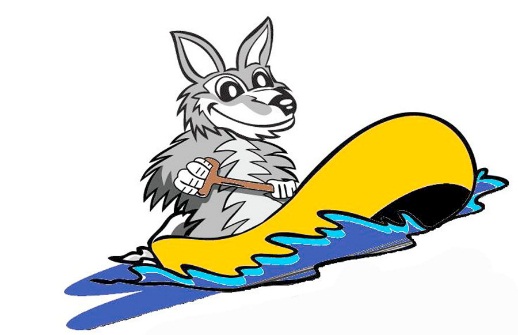 Cancer Research BenefitJuly 16, 2016SPONSORSHIP AGREEMENTPlease check the appropriate sponsorship level and mail check to:Kari Deimer Answer to Cancer Corp.W6601 Cedar LaneGreenville, WI  54942Admiral - $1000.00Captain - $750.00First Mate - $500.00Master - $250.00Boatswain – $100.00 - $249.00Deckhand – Donate a product or gift basketIf I choose the First Mate level or higher, I understand that I am responsible for sending my company’s logo for processing to wolfraftrace@aol.com by April 1, 2016 or I will forfeit the ability to have my logo accompany the recognition in promotional material.Contact Name  ______________________________Company Name  _____________________________ Company Address  ___________________________Contact Phone Number  _______________________Contact Email  ___________________________________________________________		_____________Authorized Signature 					DateIf you have any questions, please contact Danielle Deimer at 920-224-4377Thank You for supporting Cancer Research!